ส่วนที่ 1บทนำบริบทพื้นฐานโรงเรียนดงบังพิสัยนวการนุสรณ์  ตั้งอยู่หมู่ที่ 5  ถนนนิวซีแลนด์  ตำบลดงบัง  อำเภอนาดูน จังหวัดมหาสารคาม  รหัสไปรษณีย์  44180  สังกัดสำนักงานเขตพื้นที่การศึกษามัธยมศึกษา เขต 26 เปิดสอนตั้งแต่ระดับชั้นมัธยมศึกษาปีที่ 1 ถึงระดับชั้นมัธยมศึกษาปีที่ 6  มีเขตพื้นที่ให้รับผิดชอบบริการ ดังนี้ อำเภอนาดูน ได้แก่ ตำบลดงบัง ตำบลกู่สันตรัตน์ ตำบลหนองไผ่ ตำบลพระธาตุ ตำบลหัวดง นอกเขตพื้นที่บริการ อำเภอพยัคฆภูมิพิสัย ได้แก่ ตำบลนาสีนวล ตำบลภารแอ่น อำเภอยางสีสุราช ได้แก่ ตำบลหนองแวง ข้อมูลโรงเรียนโรงเรียนดงบังพิสัยนวการนุสรณ์ตั้งอยู่เยื้องถนนสายวาปีปทุม-พยัคฆภูมิพิสัย  ณ ตำบลดงบัง อำเภอนาดูน จังหวัดมหาสารคาม สำนักงานเขตพื้นที่การศึกษามัธยมศึกษา เขต  26 เดิมเป็นสาขาของโรงเรียนนาดูนประชาสรรค์ โดยได้รับอนุมัติให้จัดตั้งเป็นสาขาเมื่อ พ.ศ. 2533 โดยใช้ศูนย์พัฒนาตำบลดงบังเป็นสถานที่เรียนชั่วคราว มีนายสุรศักดิ์  ศิริ ตำแหน่งอาจารย์ 1 ระดับ 5 โรงเรียนนาดูนประชาสรรพ์เป็นผู้ประสานงานสาขา เปิดรับสมัครนักเรียน ชั้นมัธยมศึกษาปีที่ 1 เข้าเรียนรุ่นแรกในปีการศึกษา 2534เมื่อวันที่ 26 เดือนกุมภาพันธ์ พ.ศ. 2535 ได้รับอนุมัติจากกรมสามัญศึกษาให้จัดตั้งเป็นโรงเรียนเอกเทศ โดยใช้ชื่อว่า“โรงเรียนดงบังพิสัยนวการนุสรณ์” ซึ่งหลวงพ่อพระครูพิสัยนวการ (เจ้าคณะอำเภอนาดูน) วัดดงบังโพธาราม ได้กรุณาให้ใช้ชื่อของท่านเป็นชื่อโรงเรียนและรับเป็นองค์อุปถัมภ์โรงเรียน สภาตำบลดงบังได้อนุมัติที่ดินดอนป่ายางสาธารณประโยชน์เนื้อที่ 41 ไร่ 1 งาน 38 ตารางวา เป็นสถานที่ก่อสร้างโรงเรียน        ปีการศึกษา 2538 โรงเรียนได้เปิดทำการเรียนการสอนระดับชั้นมัธยมศึกษาปีที่ 1 ถึงระดับมัธยมศึกษาปีที่ 6 มีนายสุรศักดิ์  ศิริ  ดำรงตำแหน่ง ครูใหญ่  เมื่อ พ.ศ. 2535 นายสุรศักดิ์  ศิริ  ย้ายไปดำรงตำแหน่ง ผู้อำนวยการโรงเรียนลาดบัวหลวงไพโรจน์วิทยา จังหวัดพระนครศรีอยุธยา เมื่อวันที่ 9 เดือนกุมภาพันธ์ พ.ศ. 2544 นายสุรเชษฐ์ ช่างถม ตำแหน่ง ผู้ช่วยผู้อำนวยการโรงเรียนวาปีปทุม ย้ายมาดำรงตำแหน่งผู้อำนวยการโรงเรียนดงบังพิสัยนวการนุสรณ์ และเมื่อวันที่  9  เดือนกุมภาพันธ์    พ.ศ. 2549 นายสุรเชษฐ์  ช่างถม ย้ายไปดำรงตำแหน่งผู้อำนวยการโรงเรียนประชาพัฒนา อำเภอวาปีปทุม จังหวัดมหาสารคามเมื่อวันที่  17  เดือนกุมภาพันธ์ พ.ศ. 2549 นายทรงรัตน์ ธนมาลาพงศ์  ผู้อำนวยการโรงเรียนปอพานพิทยาคม รัชมังคลาภิเษก ย้ายมาดำรงตำแหน่งผู้อำนวยการโรงเรียนดงบังพิสัยนวการนุสรณ์ และเมื่อวันที่  21เดือนสิงหาคม พ.ศ. 2556  นายทรงรัตน์ ธนมาลาพงศ์ ย้ายไปดำรงตำแหน่งผู้อำนวยการโรงเรียนเชียงยืน อำเภอเชียงยืน เมื่อวันที่ 22 เดือนสิงหาคม พ.ศ. 2556  ดร.นิพนธ์ ยศดา  ผู้อำนวยการโรงเรียนยางวิทยาคม อำเภอบรบือ ย้ายมาดำรงตำแหน่งผู้อำนวยการโรงเรียนดงบังพิสัยนวการนุสรณ์ จนถึงปัจจุบันปัจจุบันโรงเรียนดงบังพิสัยนวการนุสรณ์ มีเนื้อที่ 41 ไร่ 1 งาน 38 ตารางวา เปิดสอนตั้งแต่ระดับชั้นมัธยมศึกษาปีที่ 1 ถึงระดับชั้นมัธยมศึกษาปีที่ 6  มีเขตพื้นที่ให้รับผิดชอบบริการ ดังนี้ อำเภอนาดูน ได้แก่ ตำบลดงบัง ตำบลกู่สันตรัตน์ ตำบลหนองไผ่ ตำบลพระธาตุ ตำบลหัวดง นอกเขตพื้นที่บริการ อำเภอพยัคฆภูมิพิสัย ได้แก่ ตำบลนาสีนวล ตำบลภารแอ่น อำเภอยางสีสุราช ได้แก่ ตำบลหนองแวง  มีอาคารเรียน จำนวน  4 หลัง อาคารประกอบจำนวน 3  หลัง ห้องน้ำ 4 หลัง  สนามฟุตบอล 1  สนาม สนามบาสเก็ตบอล 2  สนาม สนามตะกร้อ 3 สนาม  ชื่อโรงเรียน              	โรงเรียนดงบังพิสัยนวการนุสร์อักษรย่อ                    ด.พ.คำขวัญประจำโรงเรียน 	มีวินัย  ใฝ่คุณธรรม  เป็นผู้นำสังคมปรัชญาโรงเรียน           สุวิชาโน ภวํ โหติ  ความหมาย ผู้รู้ดีคือผู้เจริญ สีประจำโรงเรียน          เหลือง-เขียวเหลือง   คือความฉลาด			เขียว   คือความอุดมสมบูรณ์ต้นไม้ประจำโรงเรียน     ต้นหว้าธงประจำโรงเรียน         พื้นสีเขียวแถบบน และพื้นสีเหลืองแถบล่างตราสัญลักษณ์โรงเรียน  คือ พระบรมธาตุนาดูนเปล่งรัศมี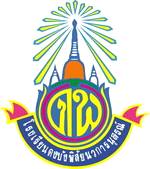 พระธาตุนาดูน หมายถึง ที่ยึดเหนี่ยวจิตใจให้มีคุณธรรมจริยธรรมวงกลมล้อมรอบอักษรย่อโรงเรียน“ด.พ.”หมายถึง ความสมัครสมานสามัคคีรัศมี หมายถึง สติปัญญาที่ปราดเปรื่อง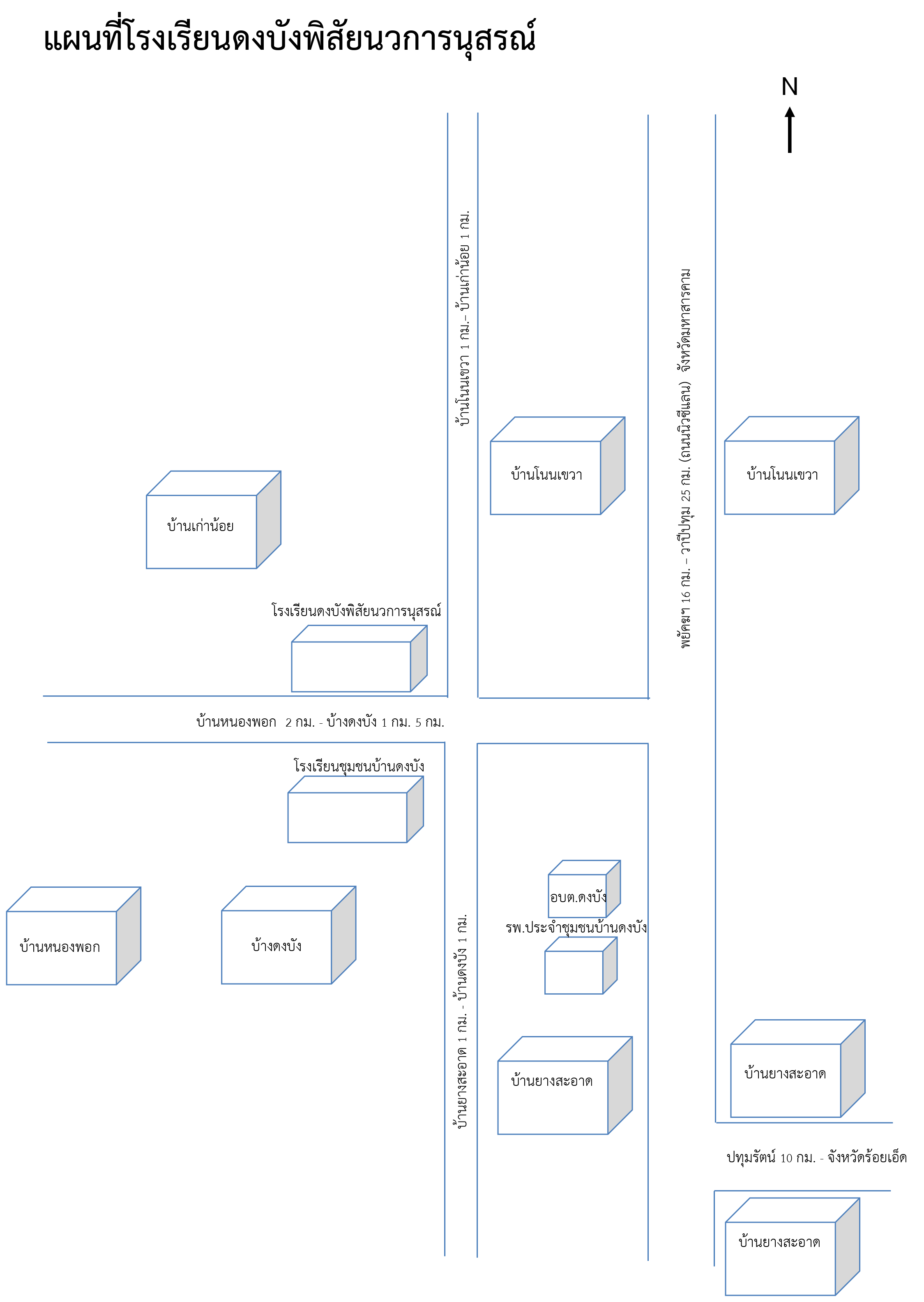 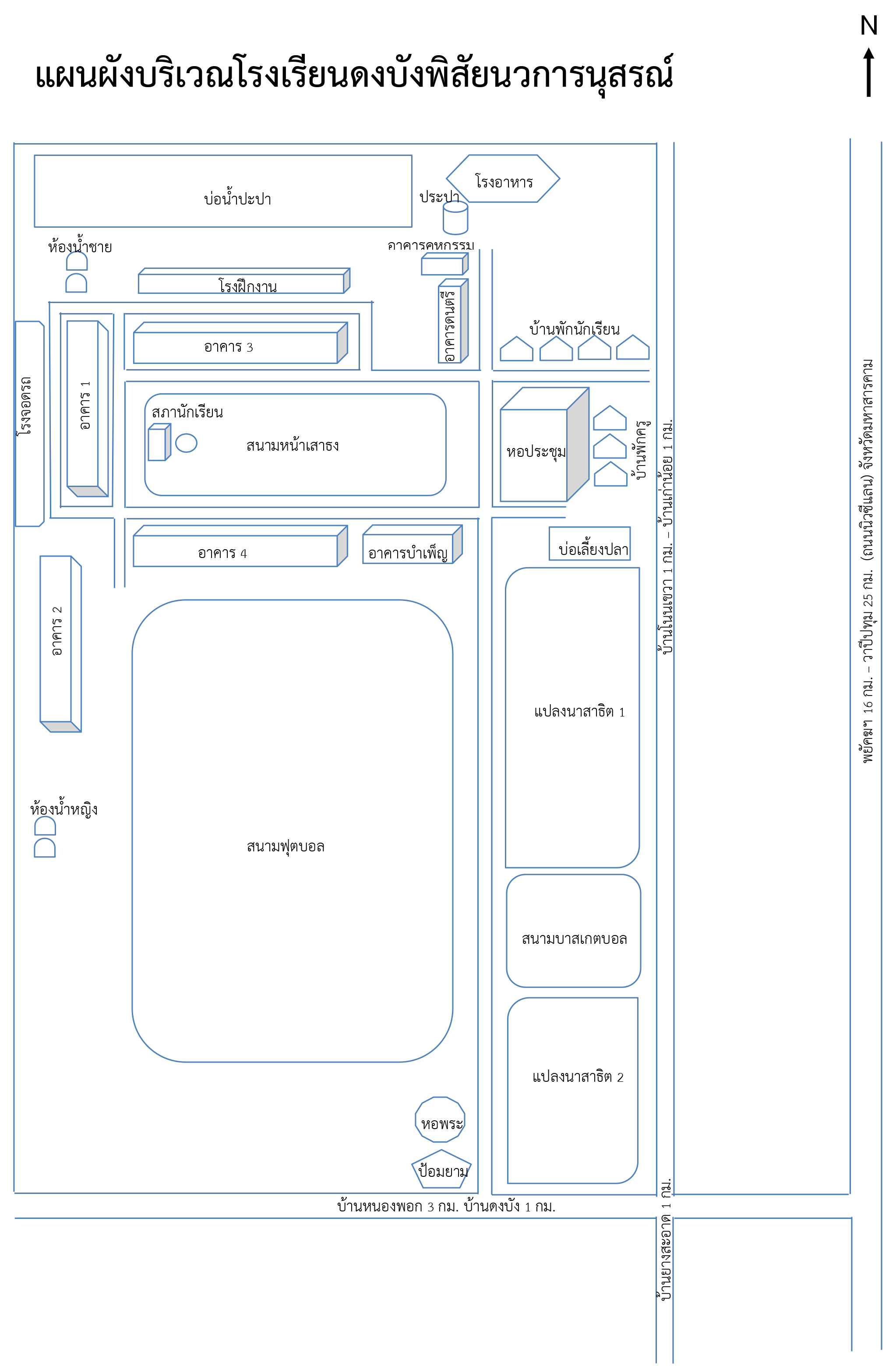 ลักษณะของชุมชน1) สภาพชุมชนรอบบริเวณโรงเรียนมีลักษณะเป็นตำบลประกอบด้วยหมู่บ้าน 8 หมู่บ้าน มีประชากรประมาณ 2,500 คน อาชีพหลักของชุมชนคือเกษตรกรรมนับถือศาสนาพุทธร้อยละ 95 ชุมชนในท้องถิ่นส่วนมากประกอบอาชีพทำนาและรับจ้างทั่วไป สภาพความเป็นอยู่ยากจน ความสัมพันธ์ระหว่างชุมชนกับสถานศึกษาเป็นไปด้วยดี แต่มีบทบาทในการบริหารการจัดการศึกษาน้อย ประเพณี/ศิลปวัฒนธรรมท้องถิ่นที่เป็นที่รู้จักโดยทั่วไป คือ ประเพณีบุญบั้งไฟ บุญผะเหวต งานนมัสการพระธาตุนาดูน ศิลปะฮูปแต้ม	2) ผู้ปกครองส่วนใหญ่จบการศึกษาระดับต่ำกว่าปริญญาตรี ส่วนใหญ่ประกอบอาชีพทำนาร้อยละ 95 และอื่น ๆ ร้อยละ 5  ฐานะทางเศรษฐกิจ รายได้โดยเฉลี่ย ต่อครอบครัวต่อปี 40,000 บาท จำนวนคนเฉลี่ยต่อครอบครัว 4  คน1. จำนวนหมู่บ้านในเขตพื้นที่บริการ และนอกพื้นที่บริการโรงเรียนดงบังพิสัยนวการนุสรณ์ มีหมู่บ้านในเขตพื้นที่รับผิดชอบให้บริการครอบคลุม 5 ตำบล คือ ตำบลดงบัง ตำบลกู่สันตรัตน์ ตำบลหนองไผ่ ตำบลพระธาตุ ตำบลหัวดง นอกเขตพื้นที่บริการคือ อำเภอพยัคฆภูมิพิสัย ได้แก่ ตำบลนาสีนวล ตำบลภารแอ่น อำเภอยางสีสุราช ได้แก่ ตำบลหนองแวง   2. จำนวนนักเรียนที่เข้ารับบริการ  	1) จำนวนนักเรียนในเขตพื้นที่บริการทั้งสิ้น 591 คน	2) จำนวนนักเรียนในโรงเรียนทั้งสิ้น 591 คน จำแนกตามระดับชั้นที่เปิดสอน3. ข้อมูลครูและบุคลากรทางการศึกษา4. ผลการดำเนินงานด้านคุณภาพการจัดการศึกษา	4.1 ผลสัมฤทธิ์ทางการเรียนผลสัมฤทธิ์ทางการเรียนทั่วไป (O-net) รายวิชาภาษาไทย คณิตศาสตร์ วิทยาศาสตร์ ภาษาอังกฤษ สังคมศึกษา สุขศึกษา พลศึกษา ศิลปศึกษา และการงานเทคโนโลยีสารสนเทศ    ชั้นมัธยมศึกษาปีที่ 3 และชั้นมัธยมศึกษาปีที่ 6 ปี การศึกษา 2555– 2557ตาราง 1 ผลการทดสอบ O-NET ชั้นมัธยมศึกษาปีที่ 3 ปีการศึกษา 2555ภาพที่ 1 กราฟแสดงผลการทดสอบ O-NET ชั้นมัธยมศึกษาปีที่ 3 ปีการศึกษา 2555ตาราง 2 ผลการทดสอบ O-NET ชั้นมัธยมศึกษาปีที่ 3 ปีการศึกษา 2556ภาพที่ 2 กราฟแสดงผลการทดสอบ O-NET ชั้นมัธยมศึกษาปีที่ 3 ปีการศึกษา 2556ตาราง 3 ผลการทดสอบ O-NET ชั้นมัธยมศึกษาปีที่ 3 ปีการศึกษา 2557ภาพที่ 3 กราฟแสดงผลการทดสอบ O-NET ชั้นมัธยมศึกษาปีที่ 3 ปีการศึกษา 2557ตาราง 4 เปรียบเทียบลการทดสอบ O-NET ชั้นมัธยมศึกษาปีที่ 3 ปีการศึกษา 2555, 2556 และ 2557ภาพที่ 4 กราฟแสดงผลการเปรียบเทียบการทดสอบระดับชาติ (O-NET) ชั้นมัธยมศึกษาปีที่ 3ตาราง 5 ผลการทดสอบ O-NET ชั้นมัธยมศึกษาปีที่ 6 ปีการศึกษา 2555ภาพที่ 5 กราฟแสดงผลการทดสอบ O-NET ชั้นมัธยมศึกษาปีที่ 6 ปีการศึกษา 2555ตาราง 6 ผลการทดสอบ O-NET ชั้นมัธยมศึกษาปีที่ 6 ปีการศึกษา 2556ภาพที่ 6 กราฟแสดงผลการทดสอบ O-NET ชั้นมัธยมศึกษาปีที่ 6 ปีการศึกษา 2556ตาราง 7 ผลการทดสอบ O-NET ชั้นมัธยมศึกษาปีที่ 6 ปีการศึกษา 2557ภาพที่ 7 กราฟแสดงผลการทดสอบ O-NET ชั้นมัธยมศึกษาปีที่ 6 ปีการศึกษา 2557ตาราง 8 เปรียบเทียบลการทดสอบ O-NET ชั้นมัธยมศึกษาปีที่ 6 ปีการศึกษา 2555, 2556 และ 2557ภาพที่ 8 กราฟแสดงผลการเปรียบเทียบการทดสอบระดับชาติ (O-NET) ชั้นมัธยมศึกษาปีที่ 6 4.2 ผลสัมฤทธิ์ทางการเรียน (GPA) รายวิชาภาษาไทย คณิตศาสตร์ วิทยาศาสตร์ สังคมศึกษา ศาสนา และวัฒนธรรม สุขศึกษา ศิลปศึกษา การงานอาชีพและเทคโนโลยี และภาษาอังกฤษ ชั้นมัธยมศึกษาปีที่ 3 และ มัธยมศึกษาปีที่ 6 ปีการศึกษา 2555 – 2557ตาราง 9 ผลสัมฤทธิ์ทางการเรียนของสถานศึกษา ระดับมัธยมศึกษาปีที่ 3 ปีการศึกษา 2555 – 2557ภาพที่ 9 กราฟแสดงผลการเปรียบเทียบผลสัมฤทธิ์ทางการเรียนของสถานศึกษา ระดับมัธยมศึกษาปีที่ 3 ปีการศึกษา 2555 – 2557ตาราง 10  ผลสัมฤทธิ์ทางการเรียนของสถานศึกษา ระดับมัธยมศึกษาปีที่ 6 ปีการศึกษา 2555 – 2557ภาพที่ 10 กราฟแสดงผลการเปรียบเทียบผลสัมฤทธิ์ทางการเรียนของสถานศึกษา ระดับมัธยมศึกษาปีที่ 6 ปีการศึกษา 2555 – 25575.  ตาราง 11 สรุปผลการประเมินคุณภาพภายนอกรอบสาม จำแนกตามกลุ่มตัวบ่งชี้  ระดับการศึกษาขั้นพื้นฐาน:มัธยมศึกษาตาราง 12 สรุปผลการประเมินคุณภาพภายนอกจำแนกเป็นรายมาตรฐานตามกฎกระทรวงฯระดับการศึกษาขั้นพื้นฐาน : มัธยมศึกษา6.  แผนผังการบริหารและการกระจายอำนาจภาพที่ 11 แผนผังแสดงการกระจายอำนาจบริหารโรงเรียนดงบังพิสัยนวการนุสรณ์ระดับชั้นเรียนจำนวนห้องเพศเพศรวมเฉลี่ยระดับชั้นเรียนจำนวนห้องชายหญิงรวมต่อห้องม.1229225125ม.2237225929ม.3251358643ม.42674911658ม.53505510535ม.63997517458รวม14333258591 ที่ชื่อ – สกุลตำแหน่งวิทยฐานะวุฒิการศึกษาวิชาเอก1นายนิพนธ์ ยศดาผู้อำนวยการชำนาญการพิเศษค.ด.การบริหารจัดการการศึกษา2นายเฉลิมชัย สืบสุนทรรองผู้อำนวยการชำนาญการพิเศษป.บัณฑิตบริหารการศึกษา3นางระวิวรรณ ยอดญาติไทยครูชำนาญการพิเศษศษ.บ.ภาษาไทย4นางวิมลรัตน์ คุณเวียนครูชำนาญการพิเศษค.บ.ภาษาไทย5นายวันชัย ดอกไม้ทองครูชำนาญการพิเศษศศ.ม.บริหารการศึกษา6นางกรรณิกา สิงมาดาครูชำนาญการพิเศษศศ.บ.ภาษาอังกฤษ7นายวรัญญู เรืองรัมย์ครูชำนาญการพิเศษศศ.บ.ภาษาอังกฤษ8นางพรรณทิพย์ภา เรืองรัมย์ครูชำนาญการพิเศษกศ.บ.คณิตศาสตร์9นายวิรุฬ คุณเวียนครูชำนาญการพิเศษค.บ.วิทยาศาสตร์ทั่วไป10นางวันเพ็ญ การสอนครูชำนาญการพิเศษกศ.บ.ภาษาไทย11นายพงศธร ผ่านสำแดงครูชำนาญการพิเศษค.บ.ชีววิทยา12นางพรทิพย์ ศรีโยไวครูชำนาญการพิเศษศศ.บ.ภาษาอังกฤษ13นางวิลาวัลย์ ปักกาเวสาครูชำนาญการพิเศษศศ.บ.ภาษาอังกฤษ14นายอดิศร จันทร์สดครูชำนาญการพิเศษกศ.บ.พลศึกษา15นางมุทิตา พูนวิเชียรครูชำนาญการพิเศษวท.บ.ชีววิทยา16นางสุกัญญา โยธายุทธครูชำนาญการพิเศษศษ.ม.บริหารการศึกษา17นางอัจฉรา วันดีครูชำนาญการพิเศษค.บ.คณิตศาสตร์18นายจรรยา โยธายุทธครูชำนาญการศษ.ม.บริหารการศึกษา19นายภานุพงษ์ วังหนองเสียวครูชำนาญการศษ.ม.บริหารการศึกษา20นายสมพร เหล่าทองสารครูชำนาญการ วท.บ.ฟิสิกส์ประยุกต์21นางสาววิจิตราภาณ์ กมลเลิศครูชำนาญการบธ.บ.คอมพิวเตอร์ธุรกิจ22นางลัดดา ปักสังคะเนย์ครูชำนาญการวท.บ.เคมี23นางสาวประภาพรรณ ฝ่ายเทศครู-กศ.ม.หลักสูตรและการสอน24นางสาวมนัสวี โนนหนองคูครู-วท.บ.คณิตศาสตร์25นางสาวปิยะพร ภวภูตานนท์ครู-ศษ.ม.บริหารการศึกษา26นางสาวณัฏฐา ราชมูลครู-กศ.บ.สังคมศึกษา27นางสาวอัจฉรีย์ ปีนะเกครู-ศศ.บ.รัฐศาสตร์28นางสาวพัชรี บุญเลี้ยงครู-วท.บ.ฟิสิกส์ที่ชื่อ – สกุลตำแหน่งวิทยฐานะวุฒิการศึกษาวิชาเอก29นายไชยวัฒน์ วิเชียรไชยครู-วท.บ.วิทยาการคอมพิวเตอร์30นางสาวชลิฎา ยศดาครู-วท.บ.เคมี31นางสาวปิยะนุช ทองล้นครูผู้ช่วย-ค.บ.ศิลปศึกษา32นายสุวิทย์ อาจวิชัยครูผู้ช่วย-วท.บ.วิทยาศาสตร์การกีฬา33นายไมตรี ปะวะเสนะพนักงานราชการ-ค.บ.ดนตรีสากล34นายนครินทร์ ภูยืดพนักงานราชการ-วท.บ.วิทยาศาสตร์การกีฬา35นางสาวธนาพร ทมเจริญครูพี่เลี้ยงเด็กพิการ-ศศ.บ.ภาษาจีน36นายกฤษณะพงศ์ สงคงเจ้าหน้าที่ธุรการ-วท.บ.สัตวศาสตร์37นายไพรัตน์ ประเสริฐโสช่างปูน -ม.๖-38นายทวีศักดิ์ จันดาหัวดงช่างปูน-ม.ศ.๕-39นายสงกา ปัจจัยโคนังพนักงานขับรถ-ป.๖-40นายสุริยะ ขึ้นกันกงนักการภารโรง-ป.๖-41นายปิยะ ทุมมาตรเจ้าหน้าที่ รปภ.-ป.๖-วิชาระดับโรงเรียนระดับจังหวัดระดับสังกัดระดับประเทศภาษาไทย51.1152.3754.5754.48คณิตศาสตร์22.3325.0926.9426.95วิทยาศาสตร์29.9433.0635.4035.37สังคมศึกษาฯ41.6945.0847.1547.12สุขศึกษาฯ52.6155.7056.9356.67ศิลปศึกษา42.2542.1243.4143.31การงานอาชีพฯ39.6344.0747.6947.39ภาษาอังกฤษ26.6326.8128.2928.71วิชาระดับโรงเรียนระดับจังหวัดระดับสังกัดระดับประเทศภาษาไทย40.2441.9244.4344.25คณิตศาสตร์22.8624.0025.4125.45วิทยาศาสตร์32.2735.8738.0437.95สังคมศึกษาฯ35.5937.6139.4839.37สุขศึกษาฯ55.8856.6158.7258.30ศิลปศึกษา40.7442.7643.5543.65การงานอาชีพฯ39.5441.9444.8244.46ภาษาอังกฤษ26.0028.2929.9930.35วิชาระดับโรงเรียนระดับจังหวัดระดับสังกัดระดับประเทศภาษาไทย32.0334.3135.3935.20คณิตศาสตร์26.5828.0329.5929.65วิทยาศาสตร์36.2737.0638.7738.62สังคมศึกษาฯ46.0445.3046.9445.40สุขศึกษาฯ57.7857.4659.7259.32ศิลปศึกษา40.5640.9143.2443.14การงานอาชีพฯ44.9844.1645.8745.42ภาษาอังกฤษ24.4926.3627.0927.46วิชาปีการศึกษา 2555ปีการศึกษา 2556ปีการศึกษา 2557ความก้าวหน้าภาษาไทย32.0334.3135.391.08คณิตศาสตร์26.5828.0329.591.56วิทยาศาสตร์36.2737.0638.771.71สังคมศึกษาฯ46.0445.3046.941.64สุขศึกษาฯ57.7857.4659.722.26ศิลปศึกษา40.5640.9143.242.33การงานอาชีพฯ44.9844.1645.871.71ภาษาอังกฤษ24.4926.3627.090.73วิชาระดับโรงเรียนระดับจังหวัดระดับสังกัดระดับประเทศภาษาไทย35.9742.7247.6847.19คณิตศาสตร์18.8419.4522.6222.73วิทยาศาสตร์30.2131.0633.2633.10สังคมศึกษาฯ33.3234.2436.4736.27สุขศึกษาฯ48.3851.5854.0453.70ศิลปศึกษา28.1030.8632.9832.73การงานอาชีพฯ36.1242.0146.2045.76ภาษาอังกฤษ19.6218.9021.7122.13วิชาระดับโรงเรียนระดับจังหวัดระดับสังกัดระดับประเทศภาษาไทย38.9646.1049.8749.26คณิตศาสตร์14.3017.3220.4320.48วิทยาศาสตร์25.9428.6830.6030.48สังคมศึกษาฯ28.6831.5033.1933.02สุขศึกษาฯ54.7558.8862.4662.03ศิลปศึกษา24.9327.5329.1729.00การงานอาชีพฯ40.8647.2750.7149.98ภาษาอังกฤษ19.7921.4325.0525.35วิชาระดับโรงเรียนระดับจังหวัดระดับสังกัดระดับประเทศภาษาไทย44.0848.2951.4150.76คณิตศาสตร์14.5518.6021.7221.74วิทยาศาสตร์29.9530.4432.6732.54สังคมศึกษาฯ32.4834.3236.8136.53สุขศึกษาฯ47.5262.4652.4851.94ศิลปศึกษา33.5532.4733.3334.64การงานอาชีพฯ44.7746.9649.7149.01ภาษาอังกฤษ18.5720.0723.1223.44วิชาปีการศึกษา 2555ปีการศึกษา 2556ปีการศึกษา 2557ความก้าวหน้าภาษาไทย35.9738.9644.085.12คณิตศาสตร์18.8414.3014.550.25วิทยาศาสตร์30.2125.9429.954.01สังคมศึกษาฯ33.3228.6832.483.80สุขศึกษาฯ48.3854.7547.52-7.23ศิลปศึกษา28.1024.9333.558.62การงานอาชีพฯ36.1240.8644.773.91ภาษาอังกฤษ19.6219.7918.57-1.22กลุ่มสาระปีการศึกษา 2555ปีการศึกษา 2555ปีการศึกษา 2556ปีการศึกษา 2556ปีการศึกษา 2557ปีการศึกษา 2557กลุ่มสาระคะแนนเฉลี่ยร้อยละคะแนนเฉลี่ยร้อยละคะแนนเฉลี่ยร้อยละภาษาไทย2.6466.003.0075.002.8972.25คณิตศาสตร์3.1177.752.3157.752.1954.75วิทยาศาสตร์2.7268.002.9373.252.5363.25สังคมศึกษาฯ2.5864.502.9874.502.7869.50สุขศึกษาฯ3.3182.753.0175.253.6090.00ศิลปศึกษา2.9774.253.0375.753.5689.00การงานอาชีพฯ2.8471.002.8671.502.5062.50ภาษาอังกฤษ2.1052.502.0350.752.4761.75กลุ่มสาระปีการศึกษา 2555ปีการศึกษา 2555ปีการศึกษา 2556ปีการศึกษา 2556ปีการศึกษา 2557ปีการศึกษา 2557กลุ่มสาระคะแนนเฉลี่ยร้อยละคะแนนเฉลี่ยร้อยละคะแนนเฉลี่ยร้อยละภาษาไทย3.5087.503.5588.753.1177.75คณิตศาสตร์3.2180.253.3182.753.4686.50วิทยาศาสตร์2.5363.252.6766.752.6466.00สังคมศึกษาฯ3.3182.753.4285.503.0476.00สุขศึกษาฯ3.5288.003.6290.503.5087.50ศิลปศึกษา3.7192.753.8796.753.8195.25การงานอาชีพฯ3.6691.503.6691.502.8070.00ภาษาอังกฤษ2.3959.752.4962.252.6165.25การศึกษาขั้นพื้นฐาน  ( มัธยมศึกษา )น้ำหนัก( คะแนน )คะแนนที่ได้ระดับคุณภาพกลุ่มตัวบ่งชี้พื้นฐานตัวบ่งชี้ที่  ๑ ผู้เรียนมีสุขภาพกายและสุขภาพจิตที่ดี๑๐.๐๐๙.๑๗ดีมากตัวบ่งชี้ที่  ๒ ผู้เรียนมีคุณธรรม  จริยธรรมและค่านิยมอันพึงประสงค์๑๐.๐๐๗.๗๕ดีตัวบ่งชี้ที่  ๓ ผู้เรียนมีความใฝ่รู้  และเรียนรู้อย่างต่อเนื่อง๑๐.๐๐๘.๘๘ดีตัวบ่งชี้ที่  ๔ ผู้เรียนคิดเป็น  ทำเป็น๑๐.๐๐๗.๕๒ดีตัวบ่งชี้ที่  ๕ ผลสัมฤทธิ์ทางการเรียนของผู้เรียน๒๐.๐๐๕.๘๙ ต้องปรับปรุงตัวบ่งชี้ที่  ๖ ประสิทธิผลของการจัดการเรียนการสอนที่เน้นผู้เรียนเป็นสำคัญ๑๐.๐๐ ๖.๐๐พอใช้ตัวบ่งชี้ที่  ๗ ประสิทธิภาพของการบริหารจัดการและการพัฒนาสถานศึกษา๕.๐๐ ๔.๓๐ดีตัวบ่งชี้ที่  ๘ พัฒนาการของการประกันคุณภาพภายในโดยสถานศึกษาและต้นสังกัด๕.๐๐ ๓.๖๓พอใช้กลุ่มตัวบ่งชี้อัตลักษณ์ตัวบ่งชี้ที่  ๙ ผลการพัฒนาให้บรรลุตามปรัชญา  ปณิธาน/วิสัยทัศน์  พันธกิจและวัตถุประสงค์ของการจัดตั้งสถานศึกษา๕.๐๐๔.๐๐ดีตัวบ่งชี้ที่  ๑๐ ผลพัฒนาตามจุดเน้นและจุดเด่นที่ส่งผลสะสอนเป็นเอกลักษณ์ของสถานศึกษา๕.๐๐๔.๐๐ดีกลุ่มตัวบ่งชี้มาตรการส่งเสริมตัวบ่งชี้ที่  ๑๑ผลการดำเนินงานโครงการพิเศษส่งเสริมบทบาทของสถานศึกษา๕.๐๐๕.๐๐ดีมากตัวบ่งชี้ที่  ๑๒ผลการส่งเสริมพัฒนาสถานศึกษาเพื่อยกระดับมาตรฐาน  รักษามาตรฐาน  และพัฒนาสู่ความเป็นเลิศ  ที่สอดคล้องกับแนวทางการปฏิรูปการศึกษา๕.๐๐๔.๐๐ดีคะแนนรวม๑๐๐.๐๐๗๐.๑๔ดีการรับรองมาตรฐานการศึกษา ระดับมัธยมศึกษาผลคะแนนรวมทุกตัวบ่งชี้  ตั้งแต่  ๘๐  คะแนนขึ้นไป     ใช่        ไม่ใช่มีตัวบ่งชี้ที่ได้ระดับดีขึ้นไปอย่างน้อย  ๑๐  ตัวบ่งชี้  จาก  ๑๒  ตัวบ่งชี้         ใช่         ไม่ใช่ไม่มีตัวบ่งชี้ใดที่มีระดับคุณภาพต้องปรับปรุงหรือต้องปรับปรุงเร่งด่วน   ใช่              ไม่ใช่การรับรองมาตรฐานการศึกษา ระดับมัธยมศึกษาผลคะแนนรวมทุกตัวบ่งชี้  ตั้งแต่  ๘๐  คะแนนขึ้นไป     ใช่        ไม่ใช่มีตัวบ่งชี้ที่ได้ระดับดีขึ้นไปอย่างน้อย  ๑๐  ตัวบ่งชี้  จาก  ๑๒  ตัวบ่งชี้         ใช่         ไม่ใช่ไม่มีตัวบ่งชี้ใดที่มีระดับคุณภาพต้องปรับปรุงหรือต้องปรับปรุงเร่งด่วน   ใช่              ไม่ใช่การรับรองมาตรฐานการศึกษา ระดับมัธยมศึกษาผลคะแนนรวมทุกตัวบ่งชี้  ตั้งแต่  ๘๐  คะแนนขึ้นไป     ใช่        ไม่ใช่มีตัวบ่งชี้ที่ได้ระดับดีขึ้นไปอย่างน้อย  ๑๐  ตัวบ่งชี้  จาก  ๑๒  ตัวบ่งชี้         ใช่         ไม่ใช่ไม่มีตัวบ่งชี้ใดที่มีระดับคุณภาพต้องปรับปรุงหรือต้องปรับปรุงเร่งด่วน   ใช่              ไม่ใช่การรับรองมาตรฐานการศึกษา ระดับมัธยมศึกษาผลคะแนนรวมทุกตัวบ่งชี้  ตั้งแต่  ๘๐  คะแนนขึ้นไป     ใช่        ไม่ใช่มีตัวบ่งชี้ที่ได้ระดับดีขึ้นไปอย่างน้อย  ๑๐  ตัวบ่งชี้  จาก  ๑๒  ตัวบ่งชี้         ใช่         ไม่ใช่ไม่มีตัวบ่งชี้ใดที่มีระดับคุณภาพต้องปรับปรุงหรือต้องปรับปรุงเร่งด่วน   ใช่              ไม่ใช่สรุปผลการจัดการศึกษาขั้นพื้นฐานของสถานศึกษาในภาพรวม             สมควรรับรองมาตรฐาน        ไม่สมควรรับรองมาตรฐานสรุปผลการจัดการศึกษาขั้นพื้นฐานของสถานศึกษาในภาพรวม             สมควรรับรองมาตรฐาน        ไม่สมควรรับรองมาตรฐานสรุปผลการจัดการศึกษาขั้นพื้นฐานของสถานศึกษาในภาพรวม             สมควรรับรองมาตรฐาน        ไม่สมควรรับรองมาตรฐานสรุปผลการจัดการศึกษาขั้นพื้นฐานของสถานศึกษาในภาพรวม             สมควรรับรองมาตรฐาน        ไม่สมควรรับรองมาตรฐานระดับการศึกษาขั้นพื้นฐาน ( มัธยมศึกษา )น้ำหนัก( คะแนน )คะแนนที่ได้ระดับคุณภาพมาตรฐานที่  ๑  มาตรฐานที่ว่าด้วยผลการจัดการศึกษากลุ่มตัวบ่งชี้พื้นฐานตัวบ่งชี้ที่  ๑ ผู้เรียนมีสุขภาพกายและสุขภาพจิตที่ดี๑๐.๐๐๙.๑๗ดีมากตัวบ่งชี้ที่  ๒ ผู้เรียนมีคุณธรรม  จริยธรรมและค่านิยมอันพึงประสงค์๑๐.๐๐๗.๗๕ดีตัวบ่งชี้ที่  ๓ ผู้เรียนมีความใฝ่รู้  และเรียนรู้อย่างต่อเนื่อง๑๐.๐๐๘.๘๘ดีตัวบ่งชี้ที่  ๔ ผู้เรียนคิดเป็น  ทำเป็น๑๐.๐๐๗.๕๒ดีตัวบ่งชี้ที่  ๕ ผลสัมฤทธิ์ทางการเรียนของผู้เรียน๒๐.๐๐๕.๘๙ ต้องปรับปรุงกลุ่มบ่งชี้อัตลักษณ์ตัวบ่งชี้ที่  ๙ ผลการพัฒนาให้บรรลุตามปรัชญา ปณิธาน/วิสัยทัศน์ พันธกิจ และวัตถุประสงค์ของการจัดตั้งสถานศึกษา๕.๐๐๔.๐๐ดีตัวบ่งชี้ที่  ๑๐ ผลการพัฒนาตามจุดเน้นและจุดเด่นที่ส่งผลสะท้อนเป็นเอกลักษณ์ของสถานศึกษา๕.๐๐๔.๐๐ดีกลุ่มตัวบ่งชี้มาตรการส่งเสริมตัวบ่งชี้ที่ ๑๑ ผลการดำเนินงานโครงการพิเศษเพื่อส่งเสริมบทบาทของสถานศึกษา๕.๐๐๕.๐๐ดีมากมาตรฐานที่  ๒ มาตรฐานที่ว่าด้วยการบริหารจัดการและศึกษากลุ่มตัวบ่งชี้พื้นฐานตัวบ่งชี้ที่  ๗ ประสิทธิภาพของการบริหารจัดการและพัฒนาสถานศึกษา๕.๐๐๔.๓๐ดีกลุ่มตัวบ่งชี้มาตรการส่งเสริมตัวบ่งชี้ที่  ๑๒ ผลการส่งเสริมพัฒนาสถานศึกษาเพื่อยกระดับมาตรฐาน รักษามาตรฐานและพัฒนาสู่ความเป็นเลิศที่สอดคล้องกับแนวทางการปฏิรูปการศึกษา๕.๐๐๔.๐๐ดีมาตรฐานที่  ๓ มาตรฐานที่ว่าด้วยการจัดการเรียนการสอนที่เน้นผู้เรียนเป็นสำคัญกลุ่มตัวบ่งชี้พื้นฐานตัวบ่งชี้ที่  ๖ ประสิทธิผลของการจัดการเรียนการสอนที่เน้นผู้เรียนเป็นสำคัญ๑๐.๐๐๖.๐๐พอใช้มาตรการที่  ๔ ว่าด้วยการประกันคุณภาพภายในกลุ่มตัวบ่งชี้พื้นฐานตัวบ่งชี้ที่  ๘ พัฒนาการของประกันคุณภาพภายในโดยสถานศึกษาและต้นสังกัด๕.๐๐๓.๖๓พอใช้ผลรวมคะแนนทั้งหมด๑๐๐.๐๐๗๐.๑๔พอใช้